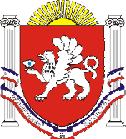 РЕСПУБЛИКА КРЫМРАЗДОЛЬНЕНСКИЙ РАЙОНКОВЫЛЬНОВСКИЙ СЕЛЬСКИЙ СОВЕТ                                              68 (внеочередное) заседание 2 созываРЕШЕНИЕ14 мая 2024 года 				с. Ковыльное					№ 447О внесении изменений в решение Ковыльновского сельского совета от 04.03.2019 № 552 «Об утверждении Положения о комиссии по соблюдению требований к служебному поведению лиц, замещающих муниципальные должности Ковыльновского сельского совета Раздольненского района Республики Крым и урегулированию конфликта интересов» (в редакции решения от 03.11.2022 № 285; от 10.03.2023 № 324; от 19.05.2023 № 353)В соответствии с Федеральными законами от 06.10.2003 № 131-ФЗ «Об общих принципах организации местного самоуправления в Российской Федерации», от 02.03.2007 № 25-ФЗ «О муниципальной службе в Российской Федерации», от 25.12.2008 № 273-ФЗ «О противодействии коррупции», Указами Президента Российской Федерации от 01.07.2010 № 821 «О комиссиях по соблюдению требований к служебному поведению федеральных государственных служащих и урегулированию конфликта интересов», от 21.07.2010 № 925 «О мерах по реализации отдельных положений Федерального закона «О противодействии коррупции», от 25.01.2024 № 71 «О внесении изменений в некоторые акты Президента Российской федерации», Законом Республики Крым от 16.09.2014 № 76-ЗРК «О муниципальной службе в Республике Крым», от 22.07.2014 № 36-ЗРК «О противодействии коррупции в Республике Крым», Указом Главы Республики Крым от 16.02.2024 № 29-У «О внесении изменений в некоторые указы Главы Республики Крым», руководствуясь Уставом муниципального образования Ковыльновское сельское поселение Раздольненского района Республики Крым, принимая во внимание информационное письмо Комитета по противодействию коррупции Республики Крым от 20.02.2024 № 01/251, Ковыльновский сельский советРЕШИЛ:1. Внести в решение Ковыльновского сельского совета от 04.03.2019 № 552 «Об утверждении Положения о комиссии по соблюдению требований к служебному поведению лиц, замещающих муниципальные должности Ковыльновского сельского совета Раздольненского района Республики Крым и урегулированию конфликта интересов» (в редакции решений от 03.11.2022 № 285; от 10.03.2023 № 324; от 19.05.2023 № 353) следующие изменения:1.1. в приложении 1 к решению:1) абзац второй пункта 1.5 раздела 1 изложить в следующей редакции:«- обеспечение соблюдения лицами, замещающими муниципальные должности Ковыльновского сельского совета, ограничений и запретов, требований о предотвращении или об урегулировании конфликта интересов, исполнения обязанностей, установленных Федеральным законом от 25.12. 2008 № 273-ФЗ «О противодействии коррупции», другими федеральными законами в целях противодействия коррупции (далее - требования к служебному поведению и (или) требования об урегулировании конфликта интересов);»;  2) пункт 4.1 раздела 4 дополнить подпунктом «д» следующего содержания:«д) уведомление лица, замещающего муниципальную должность, о возникновении не зависящих от него обстоятельств, препятствующих соблюдению требований к служебному поведению и (или) требований об урегулировании конфликта интересов.»; 3) в пункте 4.2.1 раздела 4: а) абзац первый изложить в следующей редакции: «Уведомление, указанное в абзаце третьем подпункта «б» и подпункте «д» пункта 4.1 настоящего Положения, рассматривается секретарем Комиссии, который осуществляет подготовку мотивированных заключений по результатам рассмотрения уведомлений.»;б) в абзаце втором слова «подпункта «б» пункта 4.1» заменить словами «подпункта «б» и «д» пункта 4.1»;          4) в пункте 4.2.2 раздела 4:           а) подпункт «а» изложить в следующей редакции:«а) информацию, изложенную в уведомлениях, указанных в абзаце третьем подпункта «б» и подпункте «д» пункта 4.1 настоящего Положения;»;б) подпункт «в» изложить в следующей редакции:«в) мотивированный вывод по результатам предварительного рассмотрения уведомлений, указанных в абзаце третьем подпункта «б» и подпункта «д» пункта 4.1 настоящего Положения, а также рекомендации для принятия одного из решений в соответствии с пунктами 4.17, 4.17.1 настоящего Положения или иного решения.»;        5) раздел 4 дополнить пунктом 4.10.1 следующего содержания:«4.10.1. Уведомление, указанное в подпункте «д» пункта 4.1 настоящего Положения, как правило, рассматривается на очередном (плановом) заседании Комиссии.»;6) раздел 4 дополнить пунктом 4.17.1 следующего содержания:«4.17.1. По итогам рассмотрения вопроса, указанного в подпункте «д» пункта 4.1 настоящего Положения, Комиссия принимает одно из следующих решений:а) признать наличие причинно-следственной связи между возникновением не зависящих от лица, замещающего муниципальную должность, обстоятельств и невозможностью соблюдения им требований к служебному поведению и (или) требований об урегулировании конфликта интересов;б) признать отсутствие причинно-следственной связи между возникновением не зависящих от лица, замещающего муниципальную должность, обстоятельств и невозможностью соблюдения им требований к служебному поведению и (или) требований об урегулировании конфликта интересов.».2. Обнародовать данное решение на информационных стендах населенных пунктов Ковыльновского сельского поселения и на официальном сайте Администрации Ковыльновского сельского поселения в сети Интернет (http://kovilnovskoe-sp.ru/).3.Контроль за исполнением настоящего решения возложить на комиссию Ковыльновского сельского совета по бюджету, налогам, муниципальной собственности, земельным и имущественным отношениям, социально-экономическому развитию, законности, правопорядку, служебной этике.4. Настоящее решение вступает в силу после его официального обнародования.Председатель Ковыльновского сельскогосовета- глава АдминистрацииКовыльновского сельского поселения 					Ю.Н. Михайленко